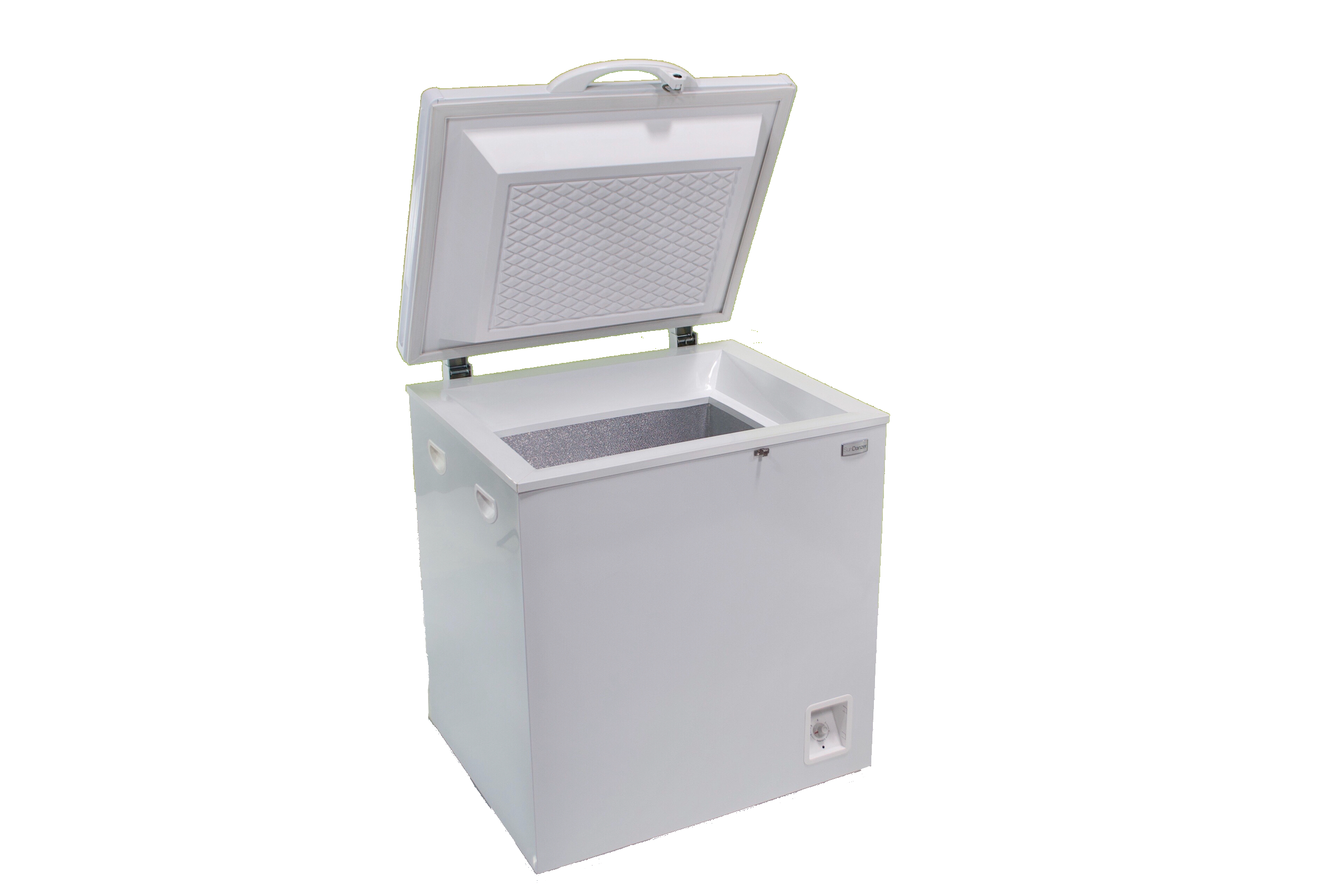 Features:Available as fridge or freezer< 5W average power draw at 38F operation in 90F ambient4.3 in. of Polyurethane InsulationScratch resistant galvanized steel exteriorEasy to clean aluminum interior with drainVacuum break for easy openingAutomatic 12 or 24VDC operationSimple design for worldwide service2-year limited warranty
MSRP $1,099  2-Year Limited Warranty(PV not included)Off-Grid DC Refrigerator or FreezerAlternative to Propane RefrigerationSince 1999, SunDanzer Refrigeration has designed and assembled solar refrigerators in the United States. Low energy consumption is the key that allows SunDanzer refrigerators and freezers to be powered from alternative energy systems. This approach allows refrigeration in remote locations where it was previously unavailable or too costly. With DC power, no inverter is needed, providing more reliable refrigeration.Applications:• Off-grid homes	• Micro-enterprises • Remote stores		• Medical clinics• Disaster preparedness	• Farms & ranches• Unreliable grid power	• Missionary homesSpecifications:Volume1.8 ft3 [50 L]Refrigerator 30 to 48° FFreezer 0 to 23° F Ambient range 50° F to 110° FVoltage range10 to 31 VDCRefrigerator in 90° F0.114 kWh/d Freezer in 90° F0.280 kWh/d RefrigerantR-600aInput Power35-60 WattsDefrostManualExternal dimensions (L x W x H)25.75 x 26.75 x 30.5 in.